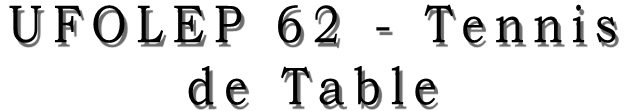 COUPE DES  « INCREVABLES » - Saison 2022/2023 Art.1 : Nature et Composition des équipes Coupe réservée aux joueurs licenciés UFOLEP âgés de plus de 55 ans (nés en 1967 et avant pour la saison 2023/2024). Sa priorité étant la Convivialité. La formule retenue est par équipes de 2 joueurs qui disputent 2 simples et d’un double qui peut être constitué avec adjonction d’autres joueurs que ceux du simple. Il N’y a pas de limite de classement. Art. 2 : les équipes peuvent être constituées de joueurs de clubs différents et mixtes. Art. 3 : Cette compétition se déroule en semaine avec une date butoir où toutes les rencontres du tour doivent être jouées. Les capitaines se mettent d’accord sur la date et l’horaire où se jouera la rencontre. En cas de désaccord, la date imposée est celle indiquée dans le calendrier à 18h30. Cette compétition n’est pas concurrentielle du championnat traditionnel, mais lui est supplémentaire Art.4: Les parties se disputent au meilleur des 5 manches. Les points acquis ou perdus seront affectés du coefficient 0.5 Art 5 : Pour la saison 2023/2024, le calendrier doit se lire horizontalement. Il est établi 4 centres : 2 de 4 équipes et 2 de 3 équipes. Le club en gras reçoit, fournit les balles et les feuilles de match. Pour les centres de 3, les rencontres se jouent sur 3 tables dans l’ordre établi de la feuille de rencontre. Pour les centres de 4, chaque équipe se voit attribuée un numéro de 1 à 4. Le numéro 1 joue le 2 ; le numéro 3 joue le 4 puis le 1 joue le 4 et le 2 joue le 3. Pour que toutes les équipes aient le même nombre de match et pour pouvoir établir un classement équitable, le match entre les équipes 1 - 3 et 2 - 4 ne se joue pas. Art. 6 : Déroulement de la saison 2203-2204 Devant un calendrier chargé, la coupe des increvables se déroulera sur 5 tours. A l’issu des 3 premiers tours, un classement sera établi. Les centres de 3 seront pour les 6 premiers. Les équipes classées 1 - 3 - 6 seront dans une première poule et les équipes classées 2 - 4 - 5 dans une deuxième, dans un centre à définir. Les 2 premiers de chaque poule disputeront les places 1 à 4 lors du 5ème tour, les 2 autres équipes joueront les places 5 à 8. Pour les centres de 4 : Dans un 1er centre, l’équipe classée 7 jouera l’équipe classée 14, l’équipe classée 10 jouera l’équipe classée 11 puis les vainqueurs se rencontrent ainsi que les perdants. Même chose dans le 2ème centre, l’équipe classée 8 joue l’équipe classée 13 et l’équipe classée 9 joue celle classée 12. Puis match entre vainqueurs et perdants. Pour le 5ème tour, les 2 vainqueurs rejoindront les équipes perdantes des poules de 3 pour les places 5 à 8. Les 6 autres équipes seront réparties en 2 poules de 3 pour les places 9 à 11 et 12 à 14. Pour déterminer les centres des tours 4 et 5, il sera tenu compte des déplacements des tours 1 à 3. Calendrier :  Tour 1 : Avant le 19 décembre Poules de 4 :  1 Bollezeele – 2 Marconnelle – 3 Neuville St Vaast – 4 les spoutniks 1 – les Judes – 2 Auchel – 3 Hermin – 4 les Tamalous de Croisette Poules de 3 : Les gueules noires – les Sylumi – les Merry Courtois St Georges Auxy – les Nains Noyellois – les Janots Tour 2 : Avant le 2 février Poules de 4 : 1 Auchel – 2 Merry Courtois – 3 St George Auxy – 4 les Spoutniks 1 Hermin – 2 les Gueules Noires –3 les Judes – 4 Marconnelle Poules de 3 : Les Janots – les Sylumi – Neuville St Vaast Les nains Noyellois – les Tamalous - Bollezeele Tour 3 : avant le 30 mars : Poules de 4 : 1 Neuville St Vaast – 2 Hermin – 3 les judes – 4 Merry Courtois 1 Marconnelle – 2 Auchel – 3 Bollezeele – 4 Les janots Poules de 3 :  Les Spoutniks – Les Nains Noyellois – Sylumi Les Tamalous – Les Gueules Noires – St George Auxy  Déroulement des rencontres sur 3 Tables : Les doubles se déroulant quand il y a des trous ! Les feuilles de matchs sont à retourner par mail dès le Lendemain de la rencontre à : Philippe Cousin: 06 71 06 29 42 cousin.family@wanadoo.fr A Contre H B Contre X I Contre Y A contre I B Contre Y H Contre X A Contre X B Contre I H Contre Y A Contre Y B Contre H I Contre X 